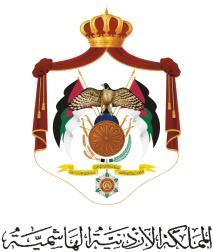 مستنـد التـزام ماليرقم المستنــــد:             				      التاريخ:     /     /   2021رقم الفصل وعنوانــه:رقم البرنامج وعنوانـه:رقم المشروع /النشاط وعنوانـه:رقم المادة /البند وعنوانها:مصدر التمويــــل:الموضـــــــوع:يعبأ من قبل الوزارة / الدائرة / الوحدة ذات العلاقةنشهد بان القيمة المطلوبة متوفرة من مخصصات المادة المبينة اعلاه وعلقت في سجل التادية وللاغراض المبينة اعلاه وعليه تم التوقيع.      المحاســـب              			 	         المدير الماليالى عطوفة مدير عام دائرة الموازنة العامة   ارجو التكرم بالتصديق على ما ورد اعلاه وذلك للغايات المبنيه تفاصيلها اعلاه .							    	      المسؤول عن الانفــاقــــــــــــــــــــــــــــــــــــــــــــــــــــدقق في دائرة الموازنة العامة فوجد مطابقا مع المخصصات في موازنة الدائرة/الوحدة او حساب الأمانات لعام (2021).محلل الموازنة                   مدير المديرية 	                            مصـــــدق مدير عام دائرة الموازنة العامةالتاريخ : .../...../  2021                                                                ـــــــــــــــــــــــــــــــــــــــــــــــــــــملاحظة: يستخدم هذا النموذج في حال الالتزام وفقا لنظام المشتريات الحكومية ونظام الاشغال الحكومية اذا كانت المخصصات المرصودة كافية خلال العام ، وبعكس ذلك تطبق أحكام  قانون الموازنة العامة  و قانون موازنات الوحدات الحكومية بهذا الخصوص .نسخة/ الى الجهة المخولة بالشراء/طرح العطاء  	 	                                         نسخة/ الى الوزارة/الدائرة/الوحدة ذات العلاقةنسخة/ الى دائرة الموازنة العامة 			                                         نسخة/ الى محلل الموازنة المختصالقيمه المقدرةالقيمه المقدرةالكميـةالكميـةالبيـــــــــانفلسدينارعددهاوحدتها----المجمــوع12223456المخصصات المقدرة لعام(         )المبالغ الملتزم بها عن طريقالمبالغ الملتزم بها عن طريقالمبالغ الملتزم بها عن طريقاجمالي المبالغ الملتزم بهاالمبالغ المنفقة بدون التزامالاجمالي3+4الرصيد الحر1-5الوزارة/الدائرة/ الوحدةدائرة المشتريات الحكوميةدائرة العطاءات الحكومية